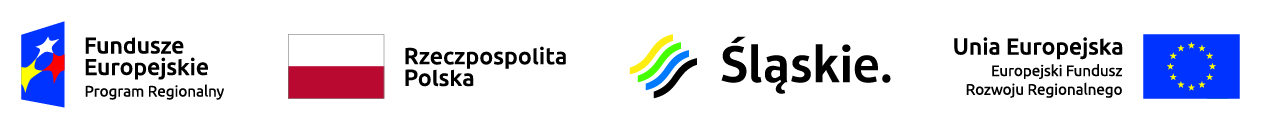 Tytuł projektu:Rozbudowa i modernizacja oczyszczalni ścieków w Kochcicach Gmina KochanowiceWartość całkowita projektu:11 084 145,00złWartość dofinansowania:6 399 742,02 złŹródło dofinansowania:Europejski Fundusz Rozwoju RegionalnegoProgramRegionalny Program Operacyjny Województwa Śląskiego na lata 2014-2020Działanie/poddziałanie5.1.1. Gospodarka wodno-ściekowa ZITOpis projektu:Projekt dotyczy rozbudowy i modernizacji istniejącej oczyszczalni ścieków w Kochcicach ze średniej przepustowości hydraulicznej 460m3/d do przepustowości 500m3/d. Oczyszczalnia obsługuje Aglomerację Kochcice na terenie Gminy Kochanowice. W ramach projektu zostanie również całkowicie zmieniona technologia oczyszczania ścieków - z przestarzałej i mało skutecznej technologii LEMNA (oczyszczanie metodą hydrofitową w stawach) na efektywną technologię MBR (osad czynny z ultrafiltracją membranową). Zwiększy się również przepustowość technologiczna oczyszczalni określana maksymalnym ładunkiem zanieczyszczeń w napływających ściekach możliwym do oczyszczenia. Cele projektu:W wyniku realizacji projektu oczyszczalnia będzie spełniać warunki określone w Dyrektywie 91/271/EWG oraz w Rozporządzeniu Ministra Środowiska z dnia 18 listopada 2014r. w sprawie warunków, jakie należy spełnić przy wprowadzaniu ścieków do wód lub do ziemi, oraz w sprawie substancji szczególnie szkodliwych dla środowiska wodnego.Termin realizacji:2019-09-02 - 2020-12-18